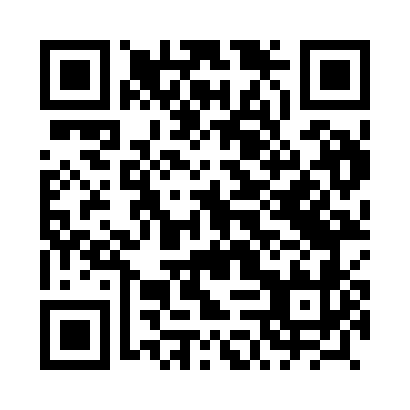 Prayer times for Chudaczewo, PolandWed 1 May 2024 - Fri 31 May 2024High Latitude Method: Angle Based RulePrayer Calculation Method: Muslim World LeagueAsar Calculation Method: HanafiPrayer times provided by https://www.salahtimes.comDateDayFajrSunriseDhuhrAsrMaghribIsha1Wed2:365:1412:506:018:2810:572Thu2:355:1212:506:028:2910:583Fri2:355:1012:506:038:3110:584Sat2:345:0812:506:048:3310:595Sun2:335:0612:506:068:3511:006Mon2:325:0412:506:078:3711:017Tue2:315:0212:506:088:3911:018Wed2:305:0012:506:098:4011:029Thu2:304:5812:506:108:4211:0310Fri2:294:5612:506:118:4411:0411Sat2:284:5512:506:128:4611:0412Sun2:274:5312:506:138:4811:0513Mon2:274:5112:506:148:4911:0614Tue2:264:4912:506:158:5111:0715Wed2:254:4812:506:168:5311:0716Thu2:244:4612:506:178:5511:0817Fri2:244:4412:506:188:5611:0918Sat2:234:4312:506:198:5811:1019Sun2:234:4112:506:209:0011:1020Mon2:224:4012:506:219:0111:1121Tue2:214:3812:506:229:0311:1222Wed2:214:3712:506:239:0411:1223Thu2:204:3512:506:249:0611:1324Fri2:204:3412:506:249:0711:1425Sat2:194:3312:506:259:0911:1526Sun2:194:3112:516:269:1011:1527Mon2:194:3012:516:279:1211:1628Tue2:184:2912:516:289:1311:1729Wed2:184:2812:516:299:1411:1730Thu2:184:2712:516:299:1611:1831Fri2:174:2612:516:309:1711:19